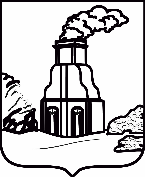 АДМИНИСТРАЦИЯ  ГОРОДА БАРНАУЛАПОСТАНОВЛЕНИЕОт __________________						         №________________	В целях приведения мероприятий и значений показателей Плана                  мероприятий («дорожной карты») «Повышение значений показателей                 доступности для инвалидов объектов и услуг в сферах образования,                культуры, физической культуры и спорта, транспорта на территории                  города Барнаула» на 2020 - 2025 годы в соответствие с мероприятиями и индикаторами муниципальных программ администрация города Барнаула                                   постановляет:		1. Внести в постановление администрации города Барнаула                         от 19.08.2020 №1358 «Об утверждении Плана мероприятий («дорожной карты») «Повышение значений показателей доступности для инвалидов объектов и услуг в сферах образования, культуры, физической культуры                    и спорта, транспорта на территории города Барнаула» на 2020 - 2025 годы» следующие изменения:		1.1. Пункт 2 изложить в следующей редакции:«2. Комитету по образованию города Барнаула (Муль А.Г.), комитету по культуре города Барнаула (Паршков В.Г.), комитету по физической культуре и спорту города Барнаула (Кобзаренко П.И.), комитету                      по дорожному хозяйству, благоустройству, транспорту и связи города Барнаула (Гармат И.Д.):»;1.2. Приложение к постановлению изложить в новой редакции                (приложение).2. Комитету информационной политики (Андреева Е.С.) обеспечить опубликование постановления в газете «Вечерний Барнаул»                                     и официальном сетевом издании «Правовой портал администрации г.Барнаула».3. Контроль за исполнением постановления возложить                                    на заместителя главы администрации города по социальной политике.Глава города                                                                                        В.Г. ФранкО внесении изменений в            постановление администрации города от 19.08.2020 №1358              